DODATEČNÉ INFORMACE Č. 1 K ZADÁVACÍM PODMÍNKÁMOTEVŘENÉHO ŘÍZENÍveřejné zakázky „Zajištění tisku studijních materiálů a knih pro projekt OPVK Partnerská síť mezi univerzitami a soukromými subjekty s vazbou na environmentální techniky chovu skotu CZ.1.07/2.4.00/31.0037“zadávané v certifikovaném elektronickém nástroji podle § 149 zákona č. 137/2006 Sb.Zadavatel:Název subjektu:	IdeaHELP o.p.s.Právní forma:	obecně prospěšná společnostOsoba oprávněná jednat jménem zadavatele:	Ing. Jan Šeda, ředitelIČ:	27470229DIČ:	neplátceSídlo:	Zemědělská 1004, 564 01 ŽamberkKontaktní osoba:	Ing. Jan ŠedaE-mail:	jseda@ideahelp.czTelefon:	603 483 767zastoupený podle § 151 zákona č. 137/2006 Sb.: 	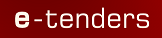 společností e-tenders, s.r.o., IČ: 29244919,se sídlem Bellova 370/40, 623 00 Brno, zapsanou v obchodním rejstříku vedeném Krajským soudem v Brně, oddíl C, vložka 67995kontaktní adresa: M-Palác, 7. patro, Heršpická 813/5, 639 00 BrnoZadavatel Vám poskytuje tyto dodatečné informace v souladu s § 49 odst. 4 zákona č. 137/2006 Sb., zákona o veřejných zakázkách:Zadavatel zpřesňuje znění zadávací dokumentace a upravuje bod 5. Zadávací dokumentace (jsou uvedeny pouze upřesněné body, doplnění a upřesnění označeny červeně):5.1.2 Tisk brožury stážíCELKEM: 240 ksCelkem 2 tituly (1 titul = 120 ks)První titul bude dodán k tisku v srpnu 2013 (ihned po podpisu smlouvy) – požadováno vytištění 120 ks (36 stran bez obálky)Druhý titul bude dodán k tisku v říjnu 2013 – požadováno vytištění 120 ks (36 stran bez obálky)Požadavky na tisk:Bude dodáno ve formátu PDFPříprava obálky – požadováno kompletní grafické zpracováníFormát publikace A5 (148 x 210 mm)Kalkulace na 1 výtisk5.1.3 Tisk brožury praxíCELKEM: 300 Ks Celkem 2 tituly (1 titul 150 ks)První titul bude dodán k tisku v srpnu 2013 (ihned po podpisu smlouvy) – požadováno vytištění 150 ks (36 stran bez obálky)Druhý titul bude dodán k tisku v říjnu 2013 – požadováno vytištění 120 ks (36 stran bez obálky)Požadavky na tisk:Bude dodáno ve formátu PDFPříprava obálky – požadováno kompletní grafické zpracováníFormát publikace A5 (148 x 210 mm)Kalkulace na 1 výtisk5.1.4 Tisk učebních textů pro tréninkové modulyCELKEM:  1800 ks30 titulů x 60 kusůV níže uvedené tabulce jsou uvedeny termíny pro jednotlivé tituly uvedené v tomto bodu – v těchto termínech budou podklady k tisku konkrétního titulu předány objednatelem dodavateli. Požadavky na tisk:Samostatně budou dodány texty a obrázky, požadována příprava před tiskem (formátování celého textu)Příprava obálky – požadováno kompletní grafické zpracováníFormát publikace B5 (175 x 250 mm)Kalkulace na 1 výtisk5.1.5 Tisk učebního textu jako výstupu spolupráce se SlovenskemCelkem 1 titul (1 titul 900 ks)Titul bude připraven v lednu 2014 (400 stran textu bez obálky)Požadavky na tisk:Samostatně budou dodány texty a obrázky, požadována příprava před tiskem (formátování celého textu), korektura v místě plnění zakázky (Brno)Příprava obálky – požadováno kompletní grafické zpracováníFormát publikace B5 (175 x 250 mm)Kalkulace na 1 výtisk5.1.6 Tisk učebního textu jako výsledku spolupráce s RakouskemCelkem 2 tituly (1 titul 900 ks)První titul bude připraven v lednu 2014 (300 stran textu bez obálky, 900kusů)Druhý titul bude připraven v květnu 2014 (300 stran textu bez obálky, 900 kusů)Požadavky na tisk:Samostatně budou dodány texty a obrázky, požadována příprava před tiskem (formátování celého textu), korektura v místě plnění zakázky (Brno)Příprava obálky – požadováno kompletní grafické zpracováníFormát publikace B5 (175 x 250 mm)Kalkulace na 1 výtisk5.1.7 Tisk učebního textu jako výsledek spolupráce s PolskemCelkem 1 titul (1 titul 900 ks)Titul bude připraven v květnu 2014 (300 stran textu bez obálky)Požadavky na tisk:Samostatně budou dodány texty a obrázky, požadována příprava před tiskem (formátování celého textu), korektura v místě plnění zakázky (Brno)Příprava obálky – požadováno kompletní grafické zpracováníFormát publikace B5 (175 x 250 mm)Kalkulace na 1 výtiskUchazeč může provést i příslušné doplnění do návrhu smlouvy (příloha č. 2 zadávací dokumentace). Pokud změny neprovede, bude nabídku uchazeče zadavatel chápat ve smyslu této dodatečné informace.V Žamberku dne 12. 6. 2013Ing. Jan Šeda, 	ředitel	v zastoupení e-tenders, s.r.o.PoložkaJednotková cenaPočetKč bez DPHA4 bílý 120 g9 počet listůA4 bílý 160 g1 * nelze vázatA4 barva tiskárna19 počet stranVazba na stříšku - svorky2Kalkulace celkemPoložkaJednotková cenaPočetKč bez DPHA4 bílý 120 g9 počet listůA4 bílý 160 g1 * nelze vázatA4 barva tiskárna19 počet stranVazba na stříšku - svorky2Kalkulace celkemTitul123456789Termín dodánísrpen 2013srpen 2013srpen 2013srpen 2013srpen 2013srpen 2013srpen 2013srpen 2013srpen 2013Strany505050505050505050Cena za kusTitul101112131415161718Termín dodánísrpen 2013srpen 2013srpen 2013srpen 2013září 2013září 2013září 2013září 2013září 2013Strany505050505050505050Cena za kusTitul192021222324252627Termín dodánílistopad 2013listopad 2013listopad 2013listopad 2013listopad 2013Leden 2014Leden 2014Leden 2014Leden 2014Strany505050505050505050Cena za kusTitul282930Termín dodáníBřezen 2014Březen 2014Březen 2014Strany505050Cena za kusPoložkaJednotková cenaPočetKč bez DPHA4 bílý 120 g25 počet listůA4 barva tiskárna50 počet stranA2 bílý 300 g1 špatný formát (obálka)+ povrch úpravaVazba lepená, zavěšovaná V21Kalkulace celkemPoložkaJednotková cenaPočetKč bez DPHA4 bílý 120 g200 listůA4 barva tiskárna400 stranObálka plnobarevný tisk, desky šité, vazba V8Kalkulace celkemPoložkaJednotková cenaPočetKč bez DPHA4 bílý 120 g150 listůA4 barva tiskárna300 stranaObálka plnobarevný tisk, desky šité, vazba V8Kalkulace celkemPoložkaJednotková cenaPočetKč bez DPHA4 bílý 120 g150 listůA4 barva tiskárna300 stranObálka plnobarevný tisk, desky šité, vazba V8Kalkulace celkem